	Letters	Numbers                            LetterIf you are successful you will be required to provide relevant evidence of the above details prior to your appointment.  Failure to comply may result in your application being terminated and/or any job offer rescinded.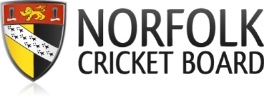 Please  tick all those boxes which are relevant to your application.Recruitment SourceHow did you learn about this vacancy?  Please tick appropriate box:The application form is an essential part of the recruitment and selection process, and acts as a guide for the selection interview itself.The following guidance notes relate to all the sections of the application form. They are intended to help you complete your application and it is important that you read them carefully.Job Description and Employee ProfileEvery job has a Job Description including Person Profile, which will list the experience, skills, competencies andwhere appropriate, qualifications that are required for the job.Make sure you read the job description and profile carefully before completing the form. It is sometimes helpful to prepare a draft, which will give you the opportunity to check that you have covered each element before completing the form. Consider how your skills, aptitude and experience compare to each element of the profile. Norfolk Cricket Board carries out the shortlisting by comparing how applicants’ skills/aptitudes/experiences compare to the competencies set out in the Profile. This profile has specific areas against which relevant information from your application form is evaluated. Essential criteria are required for each post. Desirable criteria are advantageous for the post but not necessarily crucial.Section 1Eligibility to Work in the : if you are shortlisted, you will be asked to provide evidence that you are eligible towork in this country as required by the Asylum and Immigration Act 1996.  The same applies to driving licenses, we expect clean driving licenses where the role requires this skill, however we will consider all applications sensitively.Section 2Give the name and address of your present/last employer, and the main duties of the job you currently hold.Section 3 & 4Please detail your employment history as well as any experience or voluntary work you think may be relevant tothe job you have applied for. The job may require certain qualifications. Please read the Job Description andProfile before completing this section.Section 5Rehabilitation of Offenders Act 1974In this section you are asked to provide details of any criminal convictions that you have. We will not discriminate against ex-offenders, and if you have to give details of previous convictions this will not automatically prevent you from getting the job. We will consider how previous convictions could affect the job you are applying for. These will only be taken into account if the offence is relevant to the work you would be doing.  This includes driving offences.Section 6Please list any relevant training and development undertaken which supports your application form.Remember to use the Job Description and Profile. This is one of the most important parts of theapplication form and is where you need to promote yourself to the Norfolk Cricket Board. Consider the job you are applying for, what it will entail, and why you are interested in it. Use your past experiences, whether they are in a work or personal environment, during paid work or in a community or voluntary role, and use these to describe how your skills, experience, knowledge and competencies make you a suitable candidate for this job.Section 7The Disability Discrimination Act (1995)Under the Disability Discrimination Act, employers must:Make sure disabled people receive fair treatment when applying for jobs and while working for us.Make reasonable adjustments to allow disabled applicants to compete to the best of their ability duringthe recruitment process and to help them in their work with us.On your application form we ask whether you consider yourself to be a disabled person and to give details toany needs you may have to enable you to attend an interview. This information is important because it helps usto make sure that you have every opportunity to demonstrate your true abilities.At your interview you may be asked questions about how your disability may affect the performance of aparticular job. This helps us to establish what adjustments we may need to make to help you do that job.Section 8The referees listed on the application form must be one from your most recent employer (if applicable). Yoursecond reference should be from your previous employer (if applicable). You may be asked again for this information if you are offered a position.  We shall only apply to your current employer prior to offering a position if you permit us to do so by ticking the appropriate box.Section 9Information from the Monitoring Form is confidential and will be kept within the Human Resources department.This information is needed to ensure that our Equal Opportunities Policy is working effectively.Section 10Providing false information or knowingly omitting or concealing any relevant fact about your eligibility foremployment will result in your name being withdrawn from the list of candidates. If such a discovery is madeafter you have been appointed, then you will be normally dismissed. If appointed you will be required to providean original copy of your birth certificate or passport and if required for the post, proof of professionalqualifications.FinallyRemember to send back your signed application form by the return or by the closing date, and to the correct address. Post Applied for:Post Location:Job Application FormIt is important that you read the guidance notes before completing this application form. Please complete this form fully using black ink or type. CV’s are not accepted. Applications received after the closing date will not normally be considered.THE INFORMATION YOU SUPPLY ON THIS FORM WILL BE TREATED IN CONFIDENCE.Section 1	Personal detailsLast Name:First Name:Address:     				Postcode:      Daytime Telephone No:Mobile Telephone No:E-mail address:Home Telephone No:National Insurance No:Are you free to remain and take up employment in the UK with no current immigration restrictions?YesNoDriving Licence – if relevant to post applied for.Do you hold a full, points-free driving licence valid in the UK?YesNoDo you have any points or convictions etc? (include dates of expiry & reason):     Section 2	Present EmploymentPresent Employment (If now unemployed give details of last employer)Name of Employer:Address:Postcode:Post Title:Date of Appointment:Salary:Reference contact:Brief description of duties:Continue on a separate sheet if necessaryContinue on a separate sheet if necessaryPeriod of Notice:Last day of service(if no longer employed):Reason for leaving(if no longer employed):Section 3	Previous EmploymentPrevious Employment (most recent employer first, covering last 10 years minimum or for the full period of employment if less than 10 years). Include nature of business.  Continue on a separate sheet if necessary.Name of Employer:(incl. reference contact)Address:PostcodePost Held & Dates Employed:Summary of duties:Reason for leaving:Name of Employer:(incl. reference contact)Address:PostcodePost Held & Dates Employed:Summary of duties:Reason for leaving:Name of Employer:(incl. reference contact)Address:PostcodePost Held & Dates Employed:Summary of duties:Reason for leaving:Section 4	EducationQualifications obtained from Schools, Colleges and Universities. Please list highest qualification first:College or University CourseQualifications and grades obtainedSchoolSubjectsQualifications and grades obtainedContinue on a separate sheet if necessaryContinue on a separate sheet if necessaryContinue on a separate sheet if necessaryProfessional, Technical or Management QualificationsPlease give details:Professional/Technical/Management QualificationsCourse DetailsMembership of any Professional / Technical Associations- Please state level of Membership:Membership of any Professional / Technical Associations- Please state level of Membership:Continue on a separate sheet if necessaryContinue on a separate sheet if necessarySection 5	Rehabilitation of Offenders Act (1974)Do you have any convictions that are unspent under the rehabilitation of offender’s act 1974?YesNoIf yes, please give details / dates of offence(s) and sentence:Section 6	Personal StatementAbilities, skills, knowledge and experience.Please use this section to explain in detail how you meet the requirements of the role. If you are or have been involved in voluntary/unpaid activities, please also include this information. Attach and label any additional sheets used.Continue on a separate sheet if necessarySection 7	Disability Discrimination ActThis Act protects people with disabilities from unlawful discrimination. Do you have a disability which is relevant to your application?YesNoIf yes, please give details: NB* Do we need to make any specific arrangements in order for you to attend the interview if so please detail this below.Section 8	ReferencesPlease give the names and addresses of your most recent employer plus one additional reference). If your second referee is not a previous employer, please clearly outline who your referee is.Reference 1Reference 2Name:Name:Job title:Job title:Work Relationship:Work or other relationship:Organisation:Organisation:Address:Address:PostcodePostcodeTelephone No:Telephone No:E-mail:E-mail:E-mail:Are you willing for this referee to be approached prior to the interview?Are you willing for this referee to be approached prior to the interview?YesNoAre you willing for this referee to be approached prior to the interview?Are you willing for this referee to be approached prior to the interview?YesNoSection 9	Recruitment Monitoring FormThis sheet will be separated from your application form upon receipt and does not form part of the selection process. It will be retained by the Norfolk Cricket Board purely for monitoring purposes.Application for the post of:To help us ensure that our Equal Opportunities Policy is fully and fairly implemented (and for no other reason) please COMPLETE THIS SECTION OF THE APPLICATION FORM. MaleFemaleFemaleFemaleMarriedSingleSingleSingleDate of Birth:Date of Birth:Date of Birth:I would describe my ethnic origin as:I would describe my ethnic origin as:I would describe my ethnic origin as:I would describe my ethnic origin as:I would describe my ethnic origin as:I would describe my ethnic origin as:I would describe my ethnic origin as:I would describe my ethnic origin as:I would describe my ethnic origin as:I would describe my ethnic origin as:I would describe my ethnic origin as:I would describe my ethnic origin as:I would describe my ethnic origin as:I would describe my ethnic origin as:BangladeshiBangladeshiBangladeshiBlack AfricanBlack AfricanBlack AfricanBlack Black Black OtherWhiteWhiteWhiteIndianIndianIndianAsian OtherAsian OtherPakistaniChineseChineseChineseOther (Please specify)Other (Please specify)Other (Please specify)Other (Please specify)Other (Please specify)If you have circled Black Other, Asian Other or Other please describe yourself below.Local Press (Which one?)Job CentreCurrent employee  (Please specify)Other (Please specify)DisabilityDisability is defined as “physical or mental impairment, which has a substantial and long term adverse effect on a person’s ability to carry out normal day to day activities”.  If you consider yourself disabled, please give details:      Present StatusAge GroupAge GroupAge GroupAge GroupAge GroupAge GroupAge GroupAge GroupInternal Applicant16-2626-3536-4546-55External Applicant56-6566-70Over 70Relatives/Other Interests:Are you related to or do you have a close personal relationship with an Employee(s) or Director(s) of Norfolk Cricket Board?  If so, whom?      YesNoIf appointed, do you have any interests or hold any appointments that may conflict with employment by Norfolk Cricket Board in the role for which you have applied?If yes, please detail on a separate sheet. YesNoSection 10	Application DeclarationStatement to be Signed by the ApplicantPlease complete the following declaration and sign it in the appropriate place below. If this declaration is not completed and signed, your application will not be considered (except if received by email).I understand these details will be held in confidence by the Norfolk Cricket Board, for the purposes of assessing this application, ongoing personnel administration and payroll administration (where applicable) in compliance with the General Data Protection Regulation and NCB Data Protection PolicyI declare that the information given in this form is complete and accurate.  I understand that any false information or deliberate omissions will disqualify me from employment or may render me liable to summary dismissal.Signed:Date:(NB. Candidates selected for interview will normally be notified within three weeks of receipt of their application. Unfortunately applicants who do not hear from the Norfolk Cricket Board must conclude that their application has been unsuccessful on this occasion. Thank you for your interest in this post. If you would like to know if we have received your application form please enclose a stamped addressed post card.The Norfolk Cricket Board undertakes that it will treat any personal information (that is data from which you can be identified, such as your name, address, e-mail address etc) that you provide to us, or that we obtain from you, in accordance with the requirements of the General Data Protection Regulation. Application documentation will be destroyed by Norfolk Cricket Board in accordance with our Privacy Notice after 1 year for unsuccessful candidates.If you are returning this form by email, you will be deemed to have agreed to the declaration above.(NB. Candidates selected for interview will normally be notified within three weeks of receipt of their application. Unfortunately applicants who do not hear from the Norfolk Cricket Board must conclude that their application has been unsuccessful on this occasion. Thank you for your interest in this post. If you would like to know if we have received your application form please enclose a stamped addressed post card.The Norfolk Cricket Board undertakes that it will treat any personal information (that is data from which you can be identified, such as your name, address, e-mail address etc) that you provide to us, or that we obtain from you, in accordance with the requirements of the General Data Protection Regulation. Application documentation will be destroyed by Norfolk Cricket Board in accordance with our Privacy Notice after 1 year for unsuccessful candidates.If you are returning this form by email, you will be deemed to have agreed to the declaration above.R E T U R N I N G   T H I S   F O R MR E T U R N I N G   T H I S   F O R MBy E-Mail: lewis.denmark@norfolkcricket.co.ukBy E-Mail: lewis.denmark@norfolkcricket.co.ukBy Hand or Post:Lewis DenmarkNorfolk Cricket Board LtdHorsford Cricket ClubManor ParkHolt RoadHorsfordNorwichNR10 3AQGuidance Notes For Completing the Application FormGuidance Notes For Completing the Application Form